"Безпрецедентна" загроза планетарного масштабу: в ООН попередили, що  посуха стає тихим вбивцею в міру погіршення зміни клімату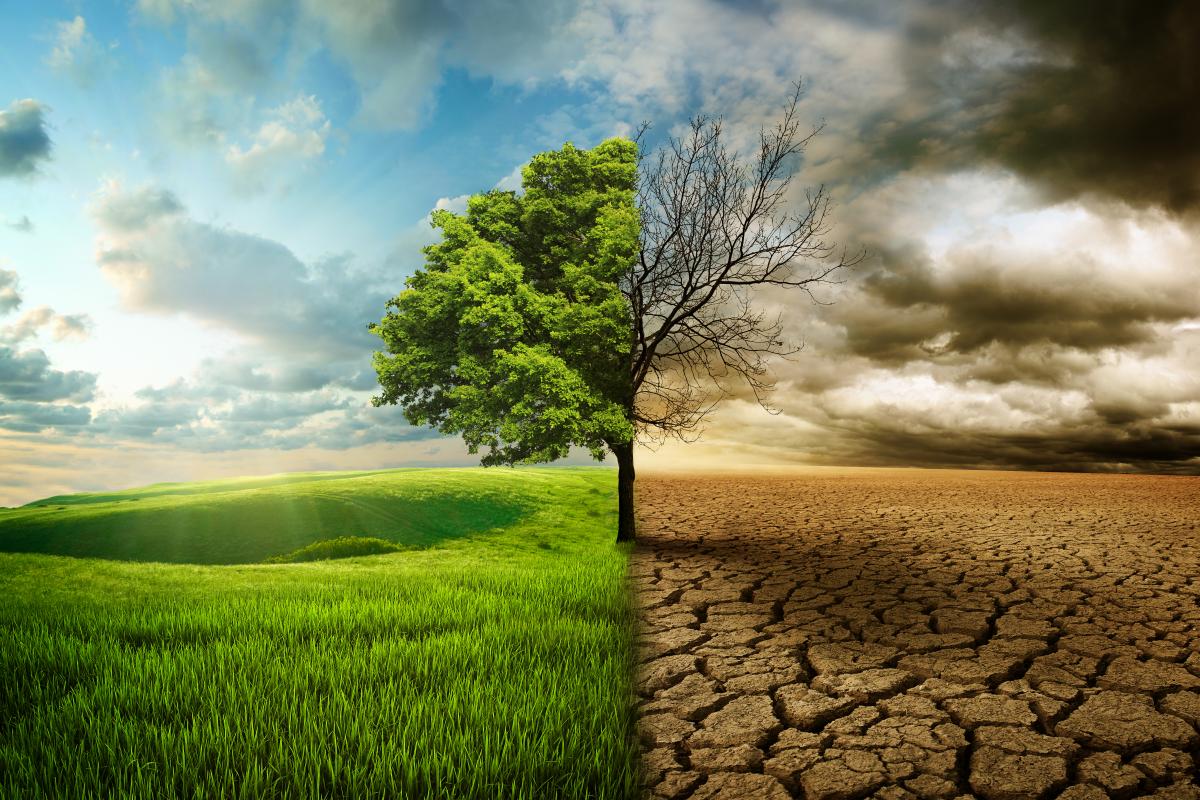 Посуха починає проявлятися як безпрецедентна надзвичайна ситуація планетарного масштабу.У новій доповіді ООН міститься попередження про те, що посуха стає тихим вбивцею в міру погіршення зміни клімату, пише Newsweek. У звіті говориться, що зміна клімату забирає все більше життів, заподіює економічні втрати і серйозно впливає на деякі сфери суспільства, ніж будь-коли раніше."На відміну від інших катастроф, посухи відбуваються непомітно...", - йдеться в огляді ООН. Там звернули увагу на те, що частота і серйозність посух збільшуються, рівень водосховищ виснажується, а врожайність сільськогосподарських культур знижується. В ООН зазначили, що через це втрачається біологічне різноманіття і поширюється голод.У звіті представлені дані, які показують, наскільки серйозно посуха впливає на деякі регіони Землі. У доповіді наголошується, що близько 5% території США страждають від сильної або надзвичайної посухи. Постраждали не тільки США: у доповіді попереджається, що страждають країни по всьому світу, що робить це безпрецедентною загрозою в міру посилення зміни клімату.Очікується, що близько 170 млн осіб постраждають від сильної посухи, якщо глобальна температура продовжить підвищуватися. Це на 50 млн більше, ніж очікувалося. Посуха також викликає голод у Східній Африці, яка вже багато років страждає від посухи. За оцінками, 23 млн осіб, що живуть на Африканському Розі, "відчувають гостру нестачу продовольства".В ООН також вказали, що зміна клімату робить погодні умови менш передбачуваними, а це означає, що в цілому опадів випадає менше.Глобальне потеплінняВчені вже давно говорять, що глобальне потепління негативно позначиться на Землі. Ще на початку літа вони попереджали, що в більшості країн буде спостерігатися пекельна спека. І дійсно - за підсумками літа синоптики зафіксували багато температурних рекордів.